Additional information for:

Genotyping by low-coverage whole-genome sequencing in intercross pedigrees from outbred founders: a cost efficient approach 
Yanjun Zan, Thibaut Payen, Mette Lillie, Christa F. Honaker, Paul B. Siegel and Örjan Carlborg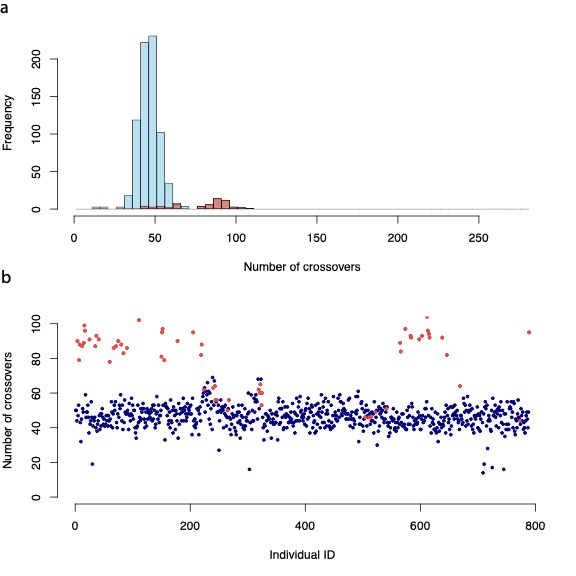 Figure S1. Visualization of the number of crossover in all F2 individuals. A) Histogram of number of imputed crossover events for the 803 genotyped F2 individuals; B) Number of imputed crossover events in each individual, sorted by the 73 full-sib families. Individuals with low call rate (call Rate <0.9) are coloured into red.